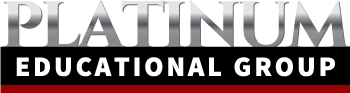 Voluntary Product Accessibility TemplateEMSTesting Release 1.0 January 2017Published January 2017  IntroductionPlatinum Educational Group continually updates our online programs to ensure that the usability is optimal and provides no barriers to people with disabilities. We continually ask for feedback from our customers to make our programs better regardless of their abilities or situations. Platinum Educational Group consistently updates and monitors our technologies to keep up with the current standards of the World Wide Web Consortium (W3C) along with HTML 5 standards and Section 508 of the Rehabilitation Act issued by the United States federal government.If any usability issues are discovered with our programs and/or new releases, we will address these issues immediately to maintain our system usability and accessibility.VPAT Section 1194.21: Software Applications and Operating SystemsSection 1194.22: Web-based Internet information and applicationsSection 1194.31 Functional Performance CriteriaSection 1194.41 Information, Documentation and Support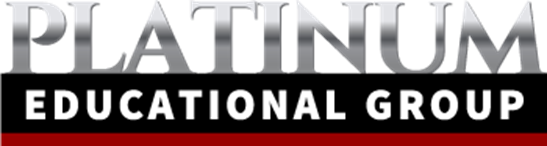 Voluntary Product Accessibility TemplatePlatinum Planner Release 1.0 January 2017Published January 2017IntroductionPlatinum Educational Group continually updates our online programs to ensure that the usability is optimal and provides no barriers to people with disabilities. We continually ask for feedback from our customers to make our programs better regardless of their abilities or situations. Platinum Educational Group consistently updates and monitors our technologies to keep up with the current standards of the World Wide Web Consortium (W3C) along with HTML 5 standards and Section 508 of the Rehabilitation Act issued by the United States federal government.If any usability issues are discovered with our programs and/or new releases, we will address these issues immediately to maintain our system usability and accessibility.VPAT Section 1194.21: Software Applications and Operating SystemsSection 1194.22: Web-based Internet information and applicationsSection 1194.31: Functional Performance CriteriaSection 1194.41: Information, Documentation and SupportC:\Users\Local Settings\Temporary Internet Files\OLK42\VPAT.html Contents:IntroductionVPAT Section 1194.21 Software Applications and Operating Systems VPAT Section 1194.22 Web-based Internet Information and Applications VPAT Section 1194.31 Functional Performance Criteria VPAT Section 1194.41 Information, Documentation and SupportCriteria Supporting FeaturesRemarks and explanations(a) When software is designed to run on a system that has a keyboard, product functions shall be executable from a keyboard where the function itself or the result of performing a function can be discerned textually.a) Supports(b) Supports with exceptions(a) Navigation and links use a focus designed to be accessible with the tab key and arrows on the keyboard.(b) Few JavaScript widgets do require a user to have a computer mouse or touchscreen for easier access.(b) Applications shall not disrupt or disable activated features of other products that are identified as accessibility features, where those features are developed and documented per industry standards. Applications also shall not disrupt or disable activated features of any operating system that are identified as accessibility features where the application programming interface for those accessibility features has been documented by the manufacturer of the operating system and is available to the product developer.SupportsOur program does not disrupt or disable any activated features of other products including the operating system.(c) A well-defined on-screen indication of the current focus shall be provided that moves among interactive interface elements as the input focus changes. The focus shall be programmatically exposed so that Assistive Technology can track focus and focus changes. SupportsOur program is designed to provide focus for the interactive elements in a way that Assistive Technology can track it.(d) Sufficient information about a user interface element including the identity, operation and state of the element shall be available to Assistive Technology. When an image represents a program element, the information conveyed by the image must also be available in text. SupportsOur program is designed to use alternative text on images and labels on buttons.(e) When bitmap images are used to identify controls, status indicators, or other programmatic elements, the meaning assigned to those images shall be consistent throughout an application's performance. SupportsOur program uses very few images to convey information on the site. Alternative text is provided.(f) Textual information shall be provided through operating system functions for displaying text. The minimum information that shall be made available is text content, text input caret location, and text attributes. SupportsOur program gives all information through text in the web-browser and is not dependent on the operating system.(g) Applications shall not override user selected contrast and color selections and other individual display attributes. SupportsOur program does not override user settings. Platinum Secure Testing a third-party software program does lock down access, but is voluntarily used by customers and has to be enabled.(h) When animation is displayed, the information shall be displayable in at least one non-animated presentation mode at the option of the user. SupportsOur program uses an animated loading image that can be started/stopped by the browser.(i) Color coding shall not be used as the only means of conveying information, indicating an action, prompting a response, or distinguishing a visual element. SupportsOur program uses color coding as an additional tool, but is not the only way to convey information, indicate an action, prompt or distinguish a visual element.(j) When a product permits a user to adjust color and contrast settings, a variety of color selections capable of producing a range of contrast levels shall be provided. Not applicableOur program does not provide adjustments of color.(k) Software shall not use flashing or blinking text, objects, or other elements having a flash or blink frequency greater than 2 Hz and lower than 55 Hz. Not applicableOur program does not utilize flashing or blinking text, objects or other elements.(l) When electronic forms are used, the form shall allow people using Assistive Technology to access the information, field elements, and functionality required for completion and submission of the form, including all directions and cues. SupportsOur program does not use electronic forms.Criteria Supporting FeaturesRemarks and explanations(a) A text equivalent for every non-text element shall be provided (e.g., via "alt", "longdesc", or in element content). SupportsOur program is designed to provide all non-text elements with the alt attribute.(b) Equivalent alternatives for any multimedia presentation shall be synchronized with the presentation. SupportsOur program uses YouTube videos along with a text version of user manuals. Our customized training section does allow our users to link to a YouTube video for training, but are provided a means to give equivalent alternatives.(c) Web pages shall be designed so that all information conveyed with color is also available without color, for example from context or markup. SupportsOur program uses color only as an additional tool. Text or alternative text provides the user with the information needed.(d) Documents shall be organized so they are readable without requiring an associated style sheet. Supports ??(e) Redundant text links shall be provided for each active region of a server-side image map. Not applicableServer-side Image maps are not used in our program.(f) Client-side image maps shall be provided instead of server-side image maps except where the regions cannot be defined with an available geometric shape. Not applicableOur program does not use client-side image maps.(g) Row and column headers shall be identified for data tables. SupportsOur program data tables take advantage of headers for rows and columns.(h) Markup shall be used to associate data cells and header cells for data tables that have two or more logical levels of row or column headers. SupportsOur program does not include data tables with two or more logical levels of row or column headers.(i) Frames shall be titled with text that facilitates frame identification and navigation Not applicableOur program not use frames.(j) Pages shall be designed to avoid causing the screen to flicker with a frequency greater than 2 Hz and lower than 55 Hz. SupportsOur program is not designed in a way that would cause flickering.(k) A text-only page, with equivalent information or functionality, shall be provided to make a web site comply with the provisions of this part, when compliance cannot be accomplished in any other way. The content of the text-only page shall be updated whenever the primary page changes. Supports ??(l) When pages utilize scripting languages to display content, or to create interface elements, the information provided by the script shall be identified with functional text that can be read by Assistive Technology. SupportsScripting language is used to display or hide elements. However, the content is part of the body of the html and is understood by screen readers.(m) When a web page requires that an applet, plug-in or other application be present on the client system to interpret page content, the page must provide a link to a plug-in or applet that complies with §1194.21(a) through (l).  Not applicableOur program does not use applets or plugins.(n) When electronic forms are designed to be completed on-line, the form shall allow people using Assistive Technology to access the information, field elements, and functionality required for completion and submission of the form, including all directions and cues.  SupportsOur program includes electronic forms designed to label instructions and elements as well as submission of the form.(o) A method shall be provided that permits users to skip repetitive navigation links.  Supports??(p) When a timed response is required, the user shall be alerted and given sufficient time to indicate more time is required.  SupportsOur program does not require timed responses. The ability to have timers on tests is enabled by instructors, but instructors can give additional time to students with disabilities.CriteriaSupporting FeaturesRemarks and explanations(a) At least one mode of operation and information retrieval that does not require user vision shall be provided, or support for Assistive Technology used by people who are blind or visually impaired shall be provided.Supports when combined with Assistive TechnologyOur program is functional for blind or visually impaired users with the addition of assistive technology.(b) At least one mode of operation and information retrieval that does not require visual acuity greater than 20/70 shall be provided in audio and enlarged print output working together or independently, or support for Assistive Technology used by people who are visually impaired shall be provided.Supports when combined with Assistive TechnologyOur program is functional for blind or visually impaired users with the addition of assistive technology.(c) At least one mode of operation and information retrieval that does not require user hearing shall be provided, or support for Assistive Technology used by people who are deaf or hard of hearing shall be provided SupportsOur program does not require the user to have hearing. In group testing we do have an optional feature to turn on audio to read questions, but the questions are also shown visually on the screen.(d) Where audio information is important for the use of a product, at least one mode of operation and information retrieval shall be provided in an enhanced auditory fashion, or support for assistive hearing devices shall be provided. SupportsOur program does not require the user to have hearing. In group testing we do have an optional feature to turn on audio to read questions, but the questions are also shown visually on the screen.(e) At least one mode of operation and information retrieval that does not require user speech shall be provided, or support for Assistive Technology used by people with disabilities shall be provided. SupportsOur program does not require the user to have speech.(f) At least one mode of operation and information retrieval that does not require fine motor control or simultaneous actions and that is operable with limited reach and strength shall be provided. SupportsOur program does not require the user to have fine motor control. The user can use a keyboard/mouse or touchscreen.CriteriaSupporting FeaturesRemarks and explanations(a) Product support documentation provided to end-users shall be made available in alternate formats upon request, at no additional charge SupportsOur program documentation is available by PDF and YouTube videos for no charge. We also provide free customer support with extended hours.(b) End-users shall have access to a description of the accessibility and compatibility features of products in alternate formats or alternate methods upon request, at no additional charge. SupportsOur program documentation is available by PDF and YouTube videos for no charge. We also provide free customer support with extended hours.(c) Support services for products shall accommodate the communication needs of end-users with disabilities. SupportsCustomer support is available by phone, email or instant message. Contents:IntroductionVPAT Section 1194.21 Software Applications and Operating Systems VPAT Section 1194.22 Web-based Internet Information and Applications VPAT Section 1194.31 Functional Performance Criteria VPAT Section 1194.41 Information, Documentation and SupportCriteria Supporting FeaturesRemarks and explanations(a) When software is designed to run on a system that has a keyboard, product functions shall be executable from a keyboard where the function itself or the result of performing a function can be discerned textually.(a) Supports(b) Supports with exceptions(a) Navigation and links use a focus designed to be accessible with the tab key and arrows on the keyboard.(b) Few JavaScript widgets do require a user to have a computer mouse or touchscreen for easier access.(b) Applications shall not disrupt or disable activated features of other products that are identified as accessibility features, where those features are developed and documented per industry standards. Applications also shall not disrupt or disable activated features of any operating system that are identified as accessibility features where the application programming interface for those accessibility features has been documented by the manufacturer of the operating system and is available to the product developer. SupportsOur program does not disrupt or disable any activated features of other products including the operating system.(c) A well-defined on-screen indication of the current focus shall be provided that moves among interactive interface elements as the input focus changes. The focus shall be programmatically exposed so that Assistive Technology can track focus and focus changes. SupportsOur program is designed to provide focus for the interactive elements in a way that Assistive Technology can track it.(d) Sufficient information about a user interface element including the identity, operation and state of the element shall be available to Assistive Technology. When an image represents a program element, the information conveyed by the image must also be available in text. SupportsOur program is designed to use alternative text on images and labels on buttons.(e) When bitmap images are used to identify controls, status indicators, or other programmatic elements, the meaning assigned to those images shall be consistent throughout an application's performance. SupportsOur program uses very few images to convey information on the site. Alternative text is provided.(f) Textual information shall be provided through operating system functions for displaying text. The minimum information that shall be made available is text content, text input caret location, and text attributes. SupportsOur program gives all information through text in the web-browser and is not dependent on the operating system.(g) Applications shall not override user selected contrast and color selections and other individual display attributes. SupportsOur program does not override user settings.(h) When animation is displayed, the information shall be displayable in at least one non-animated presentation mode at the option of the user. SupportsOur program uses an animated loading image that can be started/stopped by the browser.(i) Color coding shall not be used as the only means of conveying information, indicating an action, prompting a response, or distinguishing a visual element. SupportsOur program uses color coding as an additional tool, but is not the only way to convey information, indicate an action, prompt or distinguish a visual element.(j) When a product permits a user to adjust color and contrast settings, a variety of color selections capable of producing a range of contrast levels shall be provided. Not applicableOur program does not provide adjustments of color.(k) Software shall not use flashing or blinking text, objects, or other elements having a flash or blink frequency greater than 2 Hz and lower than 55 Hz. Not applicableOur program does not utilize flashing or blinking text, objects or other elements.(l) When electronic forms are used, the form shall allow people using Assistive Technology to access the information, field elements, and functionality required for completion and submission of the form, including all directions and cues. SupportsOur program uses electronic forms that are designed to include properly labeled instructions and elements and submission of the form.Criteria Supporting FeaturesRemarks and explanations(a) A text equivalent for every non-text element shall be provided (e.g., via "alt", "longdesc", or in element content). SupportsOur program is designed to provide all non-text elements with the alt attribute.(b) Equivalent alternatives for any multimedia presentation shall be synchronized with the presentation. SupportsOur program uses YouTube videos along with a text version of user manuals. Our customized training section does allow our users to link to a YouTube video for training, but are provided a means to give equivalent alternatives.(c) Web pages shall be designed so that all information conveyed with color is also available without color, for example from context or markup. SupportsOur program uses color only as an additional tool. Text or alternative text provides the user with the information needed.(d) Documents shall be organized so they are readable without requiring an associated style sheet. Supports(e) Redundant text links shall be provided for each active region of a server-side image map. Not applicableServer-side Image maps are not used in our program.(f) Client-side image maps shall be provided instead of server-side image maps except where the regions cannot be defined with an available geometric shape. Not applicableOur program does not use client-side image maps. We do provide an html editor in our customized training section that a user could include one, but that would be reviewed and discouraged.(g) Row and column headers shall be identified for data tables. SupportsOur program data tables take advantage of headers for rows and columns.(h) Markup shall be used to associate data cells and header cells for data tables that have two or more logical levels of row or column headers. SupportsOur program does not include data tables with two or more logical levels of row or column headers.(i) Frames shall be titled with text that facilitates frame identification and navigation Not applicableOur program not use frames.(j) Pages shall be designed to avoid causing the screen to flicker with a frequency greater than 2 Hz and lower than 55 Hz. SupportsOur program is not designed in a way that would cause flickering.(k) A text-only page, with equivalent information or functionality, shall be provided to make a web site comply with the provisions of this part, when compliance cannot be accomplished in any other way. The content of the text-only page shall be updated whenever the primary page changes. Supports??(l) When pages utilize scripting languages to display content, or to create interface elements, the information provided by the script shall be identified with functional text that can be read by Assistive Technology. SupportsScripting language is used to display or hide elements. However, the content is part of the body of the html and is understood by screen readers.(m) When a web page requires that an applet, plug-in or other application be present on the client system to interpret page content, the page must provide a link to a plug-in or applet that complies with §1194.21(a) through (l).  Not applicableOur program does not use applets or plugins.(n) When electronic forms are designed to be completed on-line, the form shall allow people using Assistive Technology to access the information, field elements, and functionality required for completion and submission of the form, including all directions and cues.  SupportsOur program includes electronic forms designed to label instructions and elements as well as submission of the form.(o) A method shall be provided that permits users to skip repetitive navigation links.  Supports ??(p) When a timed response is required, the user shall be alerted and given sufficient time to indicate more time is required.  Not applicableOur program does not require timed responses.CriteriaSupporting FeaturesRemarks and explanations(a) At least one mode of operation and information retrieval that does not require user vision shall be provided, or support for Assistive Technology used by people who are blind or visually impaired shall be provided.Supports when combined with Assistive TechnologyOur program is functional for blind or visually impaired users with the addition of assistive technology.(b) At least one mode of operation and information retrieval that does not require visual acuity greater than 20/70 shall be provided in audio and enlarged print output working together or independently, or support for Assistive Technology used by people who are visually impaired shall be provided.Supports when combined with Assistive TechnologyOur program is functional for blind or visually impaired users with the addition of assistive technology.(c) At least one mode of operation and information retrieval that does not require user hearing shall be provided, or support for Assistive Technology used by people who are deaf or hard of hearing shall be provided SupportsOur program does not require the user to have hearing.(d) Where audio information is important for the use of a product, at least one mode of operation and information retrieval shall be provided in an enhanced auditory fashion, or support for assistive hearing devices shall be provided.Not applicableOur program does not require the user to have hearing.(e) At least one mode of operation and information retrieval that does not require user speech shall be provided, or support for Assistive Technology used by people with disabilities shall be provided.SupportsOur program does not require the user to have speech.(f) At least one mode of operation and information retrieval that does not require fine motor control or simultaneous actions and that is operable with limited reach and strength shall be provided. SupportsOur program does not require the user to have fine motor control. The user can use a keyboard/mouse or touchscreen.CriteriaSupporting FeaturesRemarks and explanations(a) Product support documentation provided to end-users shall be made available in alternate formats upon request, at no additional charge SupportsOur program documentation is available by PDF and YouTube videos for no charge. We also provide free customer support with extended hours.(b) End-users shall have access to a description of the accessibility and compatibility features of products in alternate formats or alternate methods upon request, at no additional charge. SupportsOur program documentation is available by PDF and YouTube videos for no charge. We also provide free customer support with extended hours.(c) Support services for products shall accommodate the communication needs of end-users with disabilities. SupportsCustomer support is available by phone, email or instant message.